SEQUÊNCIA DE ARTEDATA: 23/08 A 27/08/2021QUERIDOS ALUNOS: DANDO CONTINUIDADE NAS AULAS DE ARTES SOBRE FOLCLORE.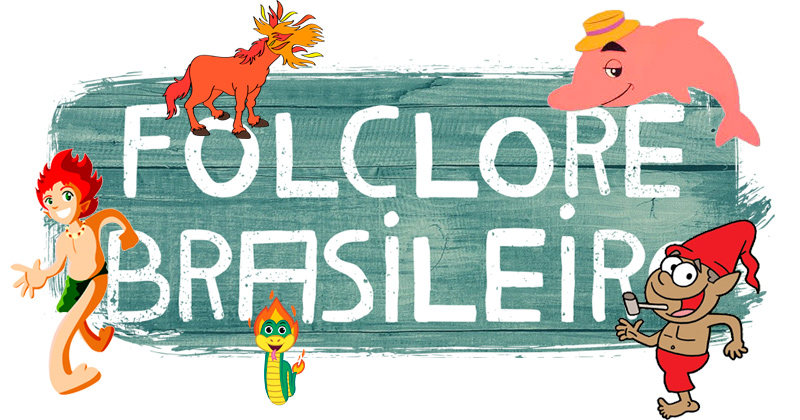 LEITURA:O FOLCLORE BRASILEIRO É COMEMORADO EM 22 DE AGOSTO A DATA FOI CRIADA COM O INTUITO DE ALERTAR PARA A IMPORTÂNCIA E VALORIZAÇÃO DAS MANIFESTAÇÕES FOLCLÓRICAS NO PAÍS. LEMBRE-SE QUE FOLCLORE É O CONJUNTO DE CONHECIMENTOS DE UM POVO, E INTEGRA OS COSTUMES, CRENÇAS, PARLENDAS, CONTOS, MITOS, LENDAS, ADIVINHAS, MÚSICAS, DANÇAS E FESTAS POPULARES DE UMA  CULTURA.02-ATIVIDADE: AGORA QUE VOCÊ JÁ CONHECEU UM POUCO SOBRE FOLCLORE  VAMOS ESCOLHER DOIS PERSONAGENS  QUE ESTÃO ABAIXO E DESENHAR NO CADERNO PARA COLORIR USE  SOMENTE LINHAS COLORIDAS CONFORME ATIVIDADE JÁ TRABALHADA COM O SEU NOME EM AULAS ANTERIOR.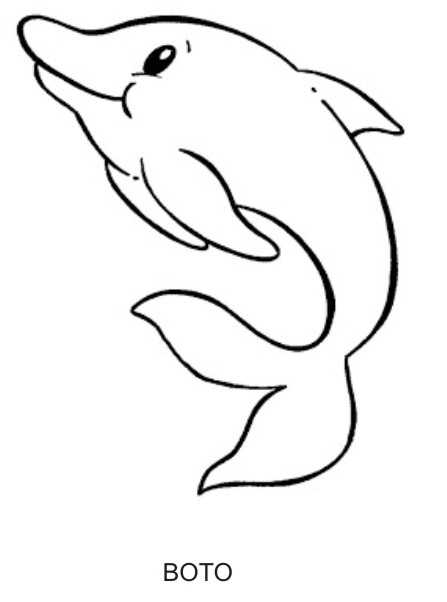 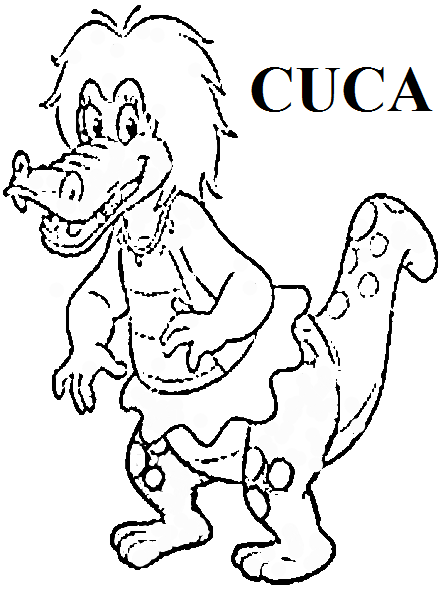 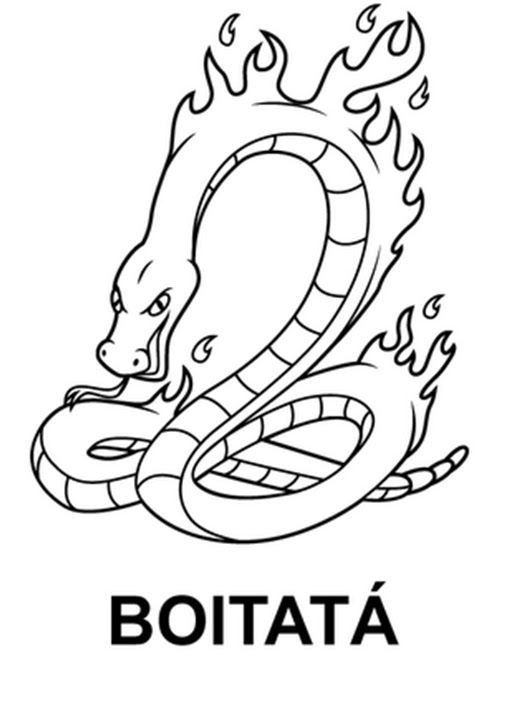 SACI PERERÊ                             MULA-SEM-CABEÇA                      IARA 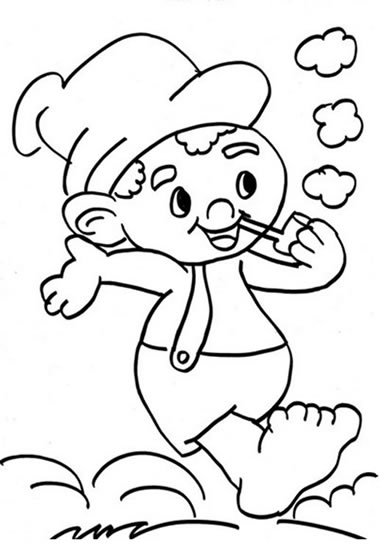 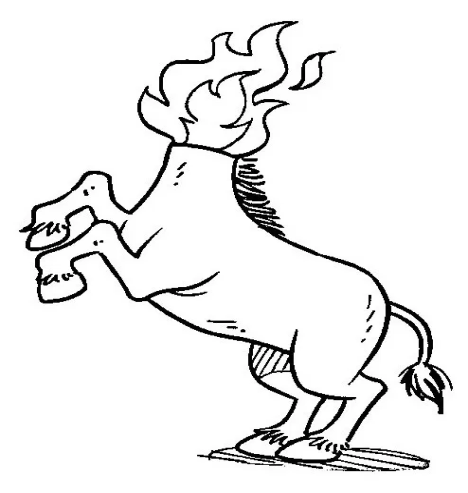 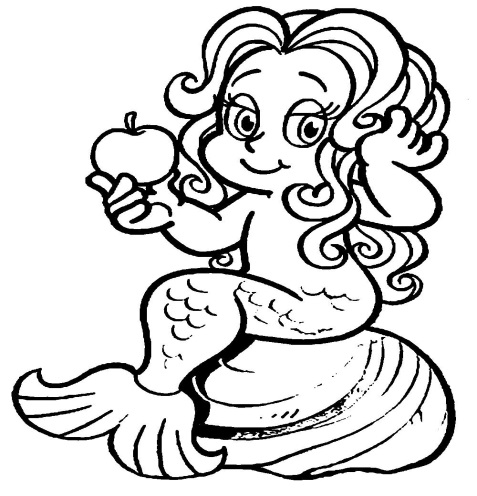 REGISTRE POR FOTO MANDE NO PARTICULAR DA PROFESSORA MARLI OU ENTREGUE NA ESCOLA   SEMPRE COM NOME COMPLETO. 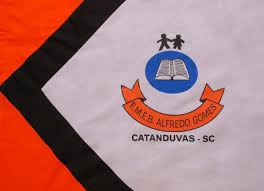 ESCOLA MUNICIPAL DE EDUCAÇÃO BÁSICA ALFREDO GOMES.RUA: CORONEL RUPP BAIRRO CENTRO OESTECATANDUVAS – SC      ANO 2021 CNPJ – 78502697/0001-96DIRETORA: IVÂNIA NORA.ASSESSORA PEDAGÓGICA: SIMONE ANDRÉA CARL.ASSESSORA TÉCNICA ADM: TANIA N. DE ÁVILA.PROFESSORA: MARLI MONTEIRO DE FREITAS.ALUNO (A): ...................................................................TURMA: 2ºANO E 3º ANO 